  UBYTOVACÍ A PROVOZNÍ     ŘÁD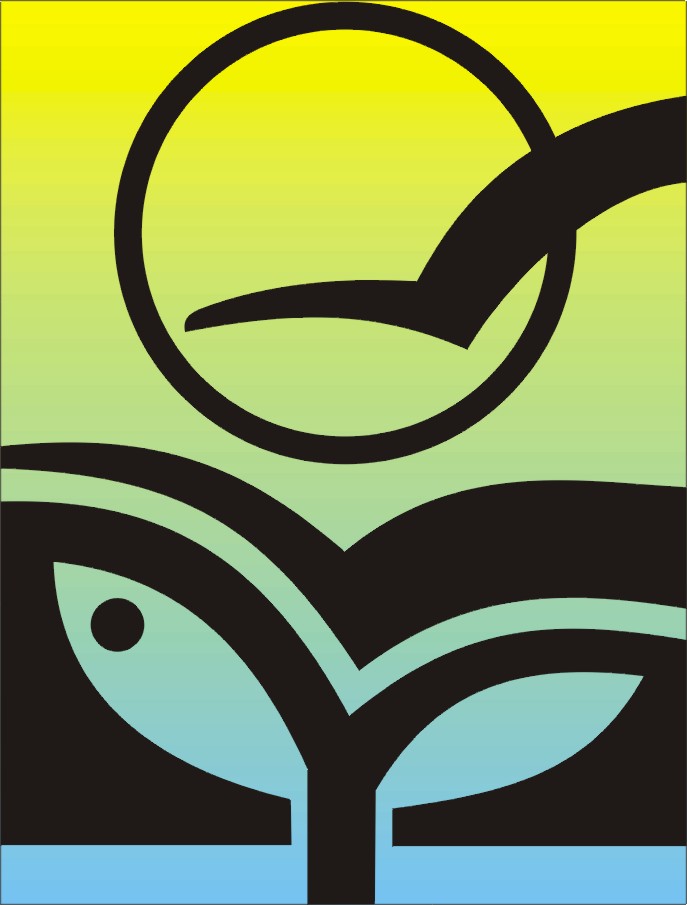                    Terénní stanice Mohelský mlýnTento ubytovací a provozní řád platí pro ubytování a pohyb všech osob v celém objektu terénní stanice Mohelský mlýn, která je ve vlastnictví Ústavu biologie obratlovců Akademie věd ČR, v.v.i. se sídlem Květná 8, Brno, IČ: 68081766. Každý návštěvník je povinen seznámit se s provozním řádem a dodržovat jej.   
V případě jeho hrubého, nebo opakovaného porušování mají provozovatelé  objektu právo ubytování zrušit, neukázněného hosta okamžitě vykázat z areálu.Objekt se skládá z hlavní obytné budovy s kapacitou 19 lůžek. Nově zrekonstruovaná část s učebnou  má kapacitu ubytování 8 osob, výměnek disponuje kapacitou 4 lůžek, pokoje v podkroví nad laboratořemi disponují 18 lůžky. V objektu se dále nachází terénní laboratoře a  letní kuchyně, jejichž využití je předmětem objednávky, a dále venkovní posezení s grilem a ohniště.PŘÍ NÁSTUPU K POBYTU / ÚHRADA ZA POBYT:Ubytovací zařízení může ubytovat pouze zájemce o ubytování, který se řádně předem přihlásil. Před nástupem na pobyt je zájemce o ubytování povinen nahlásit týden předem počet ubytovaných osob na mail : buckova@ivb.cz  a současně uvést informaci o čase příjezdu. Následně obdrží telefonní číslo na zástupce pronajímatele (t.č. p. Severinová, tel: 797 630 800),  s kterým se nejméně 3 dny předem dohodne na konkrétním čase příjezdu. Nástup k pobytu, není-li dohodnuto jinak, je od 15:00 hodin. Ukončení pobytu a předání stanice (nebo pokojů v případě individuálních pobytů)  je ve  12:00 hodin. Pokud se host zdrží déle než do výše uvedené hodiny, může mu  být účtován další den. Při převzetí areálu předloží vedoucí organizovaného pobytu nebo jednotlivec  provozovatelům svůj občanský průkaz, platný cestovní pas nebo jiný platný doklad totožnosti. Neplatící host nesmí v objektu pobývat déle než do 22 hodin. Při nástupu pobytu bude ubytovanému areál předán písemným protokolem, při ukončení pobytu taktéž. Za vlastníka objektu toto vyřizuje p. Severinová – tel.: 797 630 800. Před svým odjezdem ji proto kontaktujte, abyste si dohodli přesný čas předání areálu.Úhradu za ubytování a služby s tím spojené je host povinen zaplatit předem převodem na účet nebo nejpozději v den nástupu k ubytování, a to ve výši dle platného ceníku, nebudou-li dohodnuty předem jiné podmínky. Úhradu ubytovaný provádí ve prospěch toho provozovatele, s kterým ubytování sjednal. Vyúčtování spotřebované energie provede pronajímatel do 15 dní od ukončeného pobytu. Případný přeplatek / nedoplatek bude hrazen na vrub nebo ve prospěch bankovního účtu pronajímatele.Nastavení teplé vody, topení:hlavní budova: teplá voda teče automaticky, topení se ovládá přímo na přímotopuvýměnek: pro teplou vodu je nutné při příjezdu pustit bojler ve vstupní chodbě pootočením kolečka značící nahřívání vody, ústřední topení se reguluje radiátory v každé místnosti a dále  řídící jednotkou umístěnou v ložnici.letní kuchyň: pro teplou vodu je nutné při příjezdu pustit bojler v kuchyňce pootočením kolečka značící nahřívání vody, topení se ovládá přímo na přímotopu,učebna, pokoje nad učebnou a laboratoře: pro teplou vodu je nutné při příjezdu pustit bojler v kotelně (je řádně označeno na místě)  a to pootočením kolečka značící nahřívání vody. Topení se reguluje radiátory v každé místnosti a dále řídícími jednotkami umístěnými:   -  pro učebnu, společenskou místnost nad učebnou a 2 pokoje nad učebnou  - v patře přímo naproti schodišti,   - pro laboratoře : v laboratoři č. 1 vpravo u dveří - pro ubytovací část nad laboratořemi : v patře na konci chodbyOvládání řídící jednotky topení (výměnek, společenská místnost nad učebnou, laboratoře) : Displej ukazuje aktuální teplotu v místnosti. Pro změnu teploty – zvýšení / snížení podržte kolečko v dolní poloze. V okamžiku, kdy začne blikat, přidávejte / ubírejte teplotu až na požadovanou úroveň. Poté pusťte tlačítko.Ovládání řídící jednotky topení v ubytovací části nad laboratořemi :  Displej ukazuje aktuální teplotu v místnosti. Pro změnu teploty – zvýšení / snížení stiskněte tlačítko + / -  až na požadovanou úroveň. JE ZAKÁZÁNO:V celém objektu je zakázáno kouřit. Dále je zakázáno ubytovat domácí zvířata, mimo psů a koček. Pobyt domácích zvířat je možný pouze v přízemí výměnku a v přízemí hlavní budovy. Ubytovaný zodpovídá za případné znečištění těmito zvířaty a je povinen na svůj náklad znečištění odstranit, včetně úhrady případných škod.Na pokojích není dovoleno užívat vlastní elektrické spotřebiče s výjimkou těch, které slouží k osobní hygieně a s výjimkou osobních přenosných počítačů.OSTATNÍ PODMÍNKY:Při použití venkovního ohniště a krbových kamen je nutné u mladších ubytovaných  dozoru dospělých, je třeba dbát pravidel bezpečnosti při zacházení s ohněm. V krbových kamnech se smí topit pouze „čistým“ dřevem, které při hoření nesmí ležet na průhledovém skle dvířek krbových kamen. Krbová kamna ničím nepřikrývejte. Při provozu musí být krbová dvířka uzavřená s výjimkou přikládání dřeva. Při odchodu z prostoru venkovního ohniště uhasit žhavé uhlíky vodou a uklidit okolí včetně ohniště. Po použití krbových kamen v nich nechat dohořet a uklidit prostor okolo včetně zametení podlahy. Dřevo k topení používá ubytovaný vlastní.Vařit je možné pouze v prostorách k tomu určených, tj. v kuchyních. Při odchodu z kuchyně vždy vypínejte veškeré kuchyňské přístroje včetně vytažení rychlovarných konvic a vařičů  ze el. zásuvek.V době od 22:00 hodin do 7:00 hodin zachovávat v ubytovacím zařízení klid. Nerušit ostatní ubytované křikem, hlučným zpěvem, hudbou či jiným hlukem. Majitel objektu neodpovídá za zranění a poškození majetku uživatelů a ubytovaných a ztráty jejich osobních věcí. Odpovědnost ve vztahu k fyzickým a právnickým osobám se řídí občanským zákoníkem.Odvoz odpadu odpadních nádob umístěným před objektem letní kuchyně je zajištěn provozovateli.Parkování u objektu je možné na pozemku vlastníka před vjezdovou branou nebo uvnitř areálu na nezatravněných plochách ! Zákaz vjíždění vozidly na zatravněnou plochu !!!Hasící přístroje včetně pokynů PO (protipožární ochrany) jsou rozmístěny po objektu dle příslušných směrnic.Lékárnička je umístěna vedle vstupních dveří do zasedací místnosti.Za děti nesou zodpovědnost zákonní zástupci, a to i v případě použití pískoviště a dětského hřiště.PŘI KAŽDÉM ODCHODU:Ubytovaný je povinen při opuštění terénní stanice zamknout  vstup do všech budov, včetně vstupní branky a vjezdové brány, zavřít okna, vypnout elektrospotřebiče a zhasnout světla, uzavřít vodovodní baterie.PŘI UKONČENÍ POBYTU:Ubytovaný je povinen:zamknout vstup do všech budov, včetně vstupní branky a vjezdové brány,zavřít okna, vypnout elektrospotřebiče a zhasnout světla, uzavřít vodovodní baterie,  uvést bojler ve výměnku, kotelně, letní kuchyni do původního stavu (tj. vypnout nahřívání až na nulu), přenastavit teplotu vytápění na řídících jednotkách na 12 stupňů !!!stáhnout všechny regulační ventily na radiátorech na znak * ,vypnout přímotopy, umístit použité povlečení u hlavních dveří do každé budovyzajistit hrubý úklid, výnos odpadků do popelnic, umytí použitého nádobí a jeho umístění do kuchyňských linek, odkud si jej zapůjčil,zajistit úklid venkovního ohniště, grilu a krbových kamen.Při odjezdu je ubytovaný povinen odevzdat klíče  v předem stanoveném času  zástupci provozovatele, kterým jsou stanoveni:- primárně  M. Severinové nebo p. Staňkové V případě ztráty klíčů hradí host náklady související s jejich celkovou výměnou včetně klíčové vložky.Ubytovaný je povinen hlásit provozovatelům jakékoliv závady a poškození majetku, které v souvislosti s jeho pobytem vznikly a tyto škody uhradit, stejně tak i takové poškození majetku, jež vznikly před začátkem jeho pobytu, ale ubytovaný je včas při zahájení pobytu nenahlásil provozovatelům.Přejeme Vám hezký pobyt.V případě jakýchkoliv problémů volejte: p. Severinová nebo p. Staňková – 797 630 800p. Bučková – 608 406 412Platnost a účinnost tohoto provozního řádu je od 1.1.2019Vydala: Ing. Pavla Bučková, vedoucí střediskaSchválil: Doc. Ing. Marcel Honza, Dr.Ústav biologie obratlovců AV ČR, v. v .i.Květná 8603 65  BrnoIČ: 68081766PLATÍ PŘÍSNÝ ZÁKAZ VAŘENÍ NA VŠECH POKOJÍCH.PLATÍ  PŘÍSNÝ ZAKÁZ PŘEMÍSŤOVAT NÁBYTEK, LŮŽKOVINY A  LOŽNÍ PRÁDLO.JE STRIKTNĚ ZAKÁZÁN POBYT DOMÁCÍCH ZVÍŘAT V PROSTORÁCH S KOBERCI !!!!!PLATÍ PŘÍSNÝ ZÁKAZ VSTUPOVAT DO PROSTORU KOTELEN A JAKKOLIV MANIPULOVAT SE ZAŘÍZENÍMI NACHÁZEJÍCÍMI SE V KOTELNÁCH, STEJNĚ TAK JAKO SE ZÁSOBNÍKEM PLYNU UMÍSTĚNÉHO VE VYHRAZENÉM PROSTORU !!!!PLATÍ PŘÍSNÝ ZÁKAZ MANIPULOVAT S OHNĚM V OCHRANNÉM PÁSMU 5 METRŮ V OKOLÍ ZÁSOBNÍKU PLYNU!!!PŘÍSNÝ ZÁKAZ UMISŤOVAT JAKÉKOLIV PŘEDMĚTY NA AKUMULAČNÍ KAMNA A PŘÍMOTOPY A V JEJICH BLÍZKOSTI 50CMPLATÍ PŘÍSNÝ ZÁKAZ POUŽITÍ ELEKTRICKÝCH PEČÍCÍCH TRUB K TOPENÍ MÍSTNOSTÍ !!!PLATÍ PŘÍSNÝ ZÁKAZ VHAZOVÁNÍ HYGIENICKÝCH POTŘEB DO WC !!!!